Appliqued Beach Tote With Zippered Pocket (Optional)Beginner Sewing 3 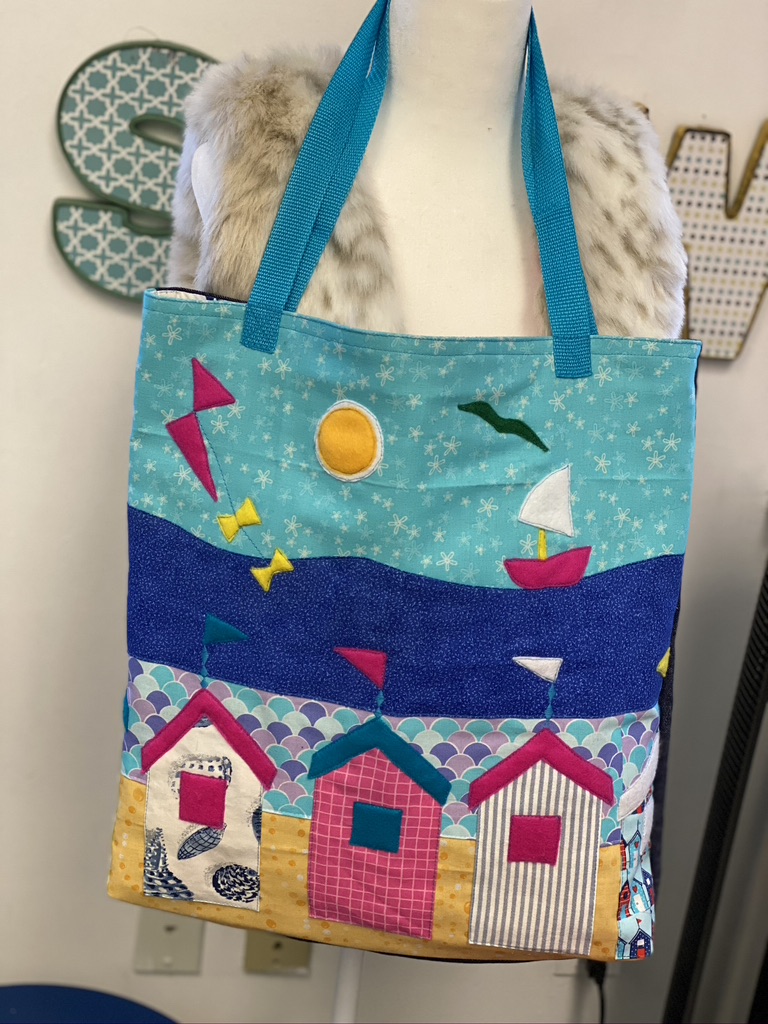 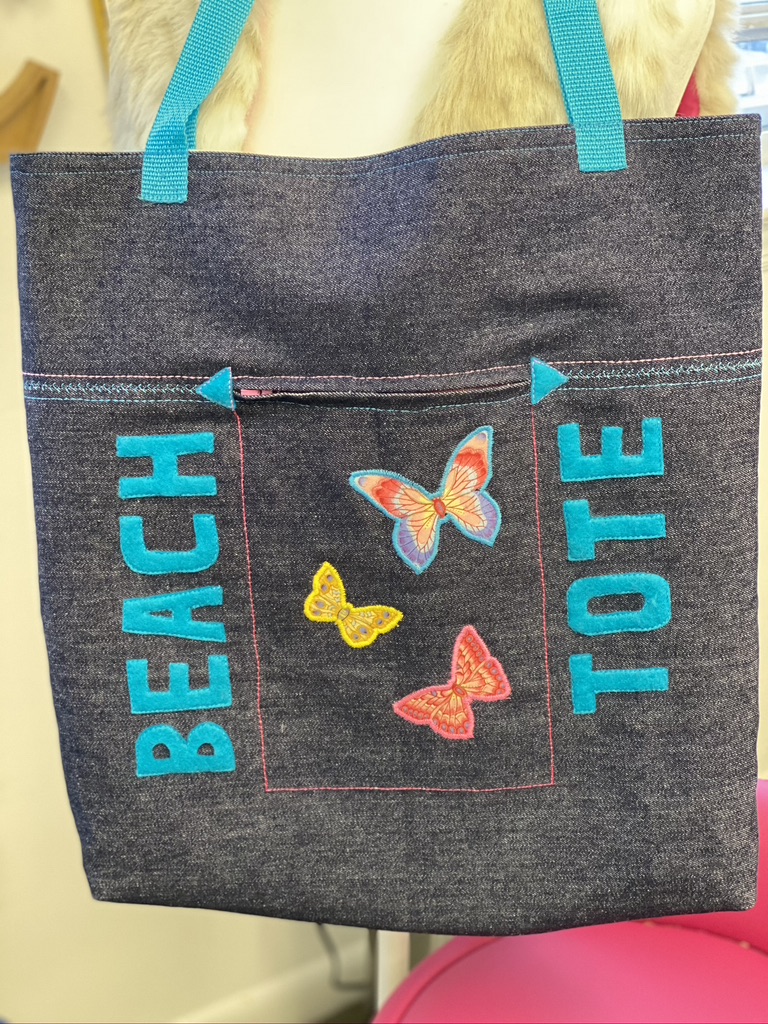 Materials (per student)Main Fabric:2 pieces of 18 inches x 19 inches (body front and back)(If adding zipper  - 1 piece of 18” x 19” and 1 piece of 18 inches x 14 inches (body back bottom)+ 1 piece of 6 inches x 18 inches (body back top)Lining:2 pieces of 18 inches x 19 inches (body front and back)Other:Webbing for strapsOne 7” zipper (if adding zipper):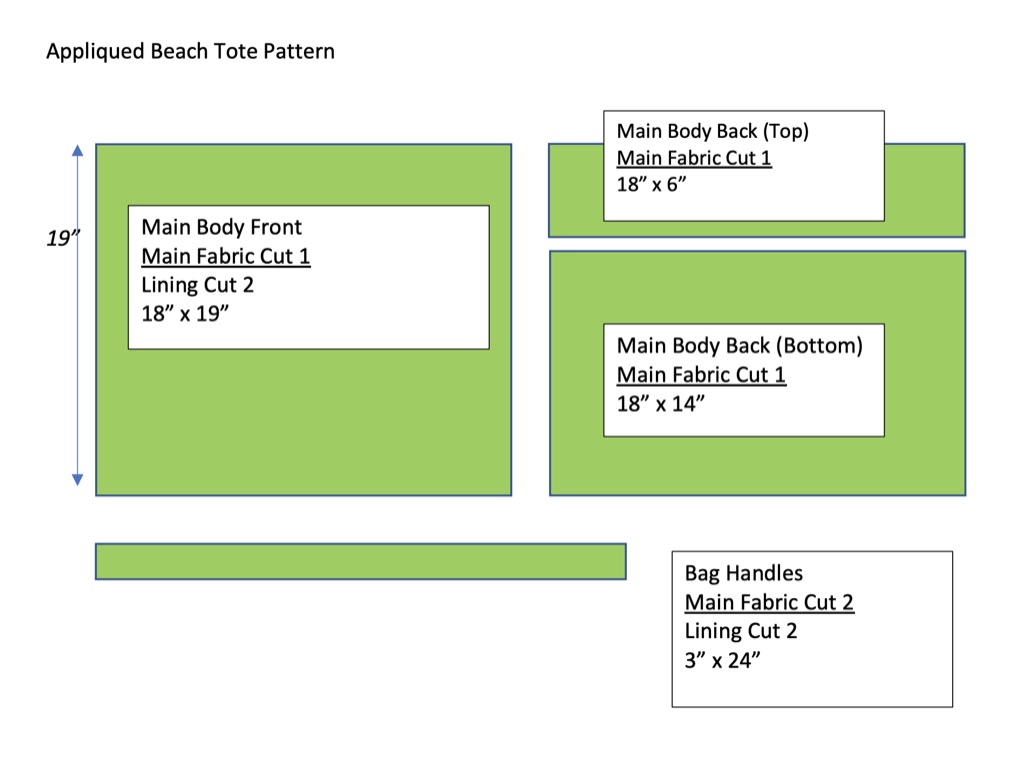 Class 1Use paper and pencils/markers to design bag (show students ideas, students can look through fabrics to plan their design)Start applique if readyStudents should be aware that there is a box bottom and the lower 3 inches will be the base of the bag. There is also ½” seam allowance at the top and sides of the bag that won’t show. 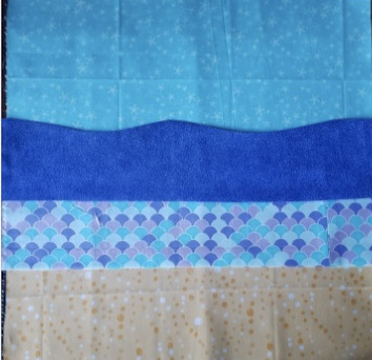 Classes 2 and 3– Work on Applique DesignUse fabrics supplied and also FREE SEW box to make applique design on front of bag.Think of the background first and add strips of fabric for sand, ocean and sky (if using the beach theme). Either:Turn under the edges and straight stitchZigzag the raw edges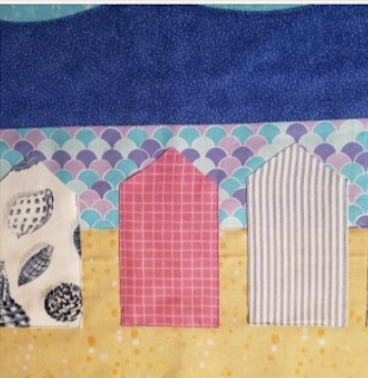 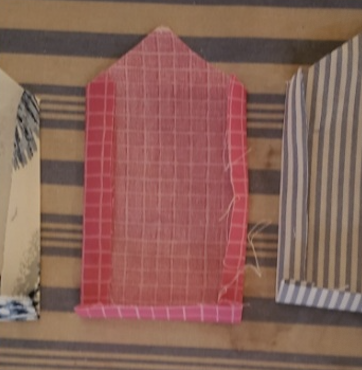 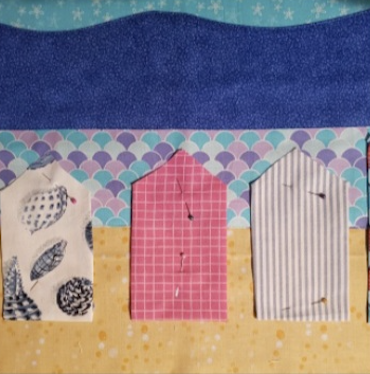 Next add the main design, in this case the beach hutsFill in the details, for examples the boats, birds, kite, sun and clouds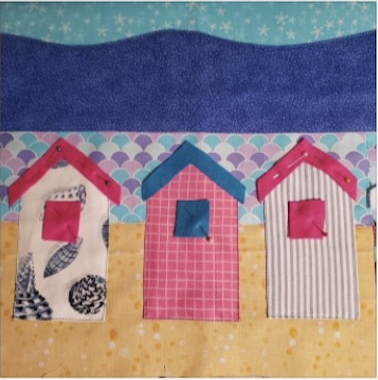 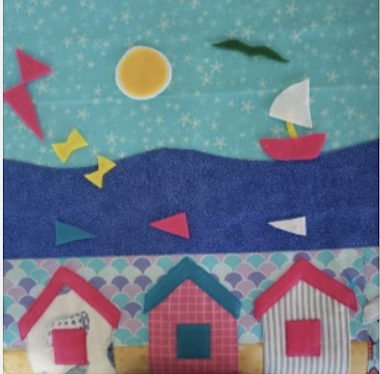 Class 4 - Decorate Back of BagOnly advanced students should add zipper (see separate instructions)Ideas - Patch PocketFelt LetteringButterflies cut out of a patterned fabric and appliqued in place using a tight zigzag stitch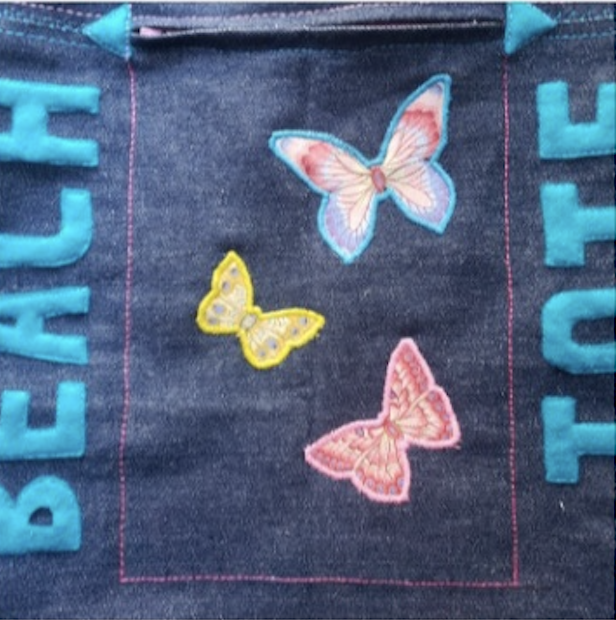 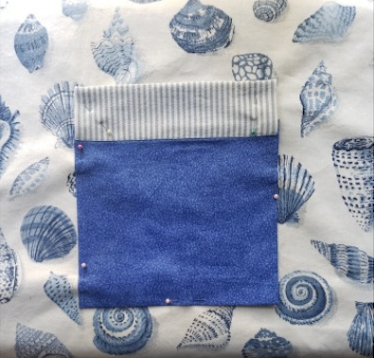 Class 5 - Sew Bag Front To Back & Add Box Bottom(Optional - the box bottom can be skipped if student is behind)With RST pin bag front to bag back.Straight stitch around 3 edges leaving the top edge unstitched.Box Corners - 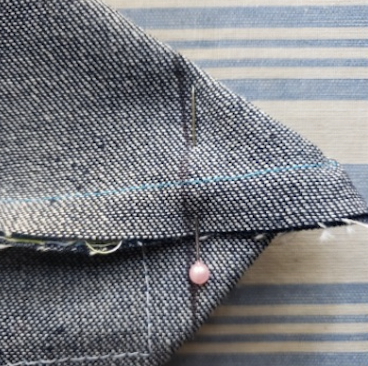 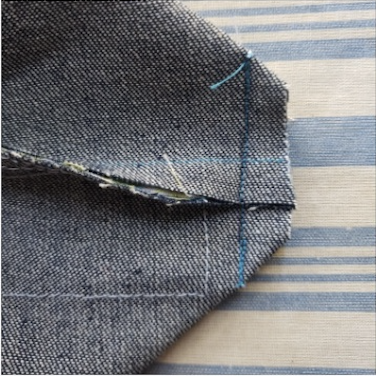 Measure 2 ½” from corner and draw a line.Straight stitch along the marked line. Trim the extra fabric off. Repeat this process for other bottom corner.Class 6 - LiningWith RST pin lining front to lining back.Straight stitch around 3 edges leaving the top edge unstitched. LEAVE A 3” OPENING AT BOTTOM EDGE FOR TURNINGBox Corners - do the same as outer bagClass 7 – Stitch Lining To Main BagTurn main bag inside out and insert lining so that Right Sides are Together (RST). Match top edges of main bag and lining.Pin and stitchTurn to right side, pulling main bag through opening left in liningIronOn right side of bag topstitch around top edge. Stitch a second row of top stitching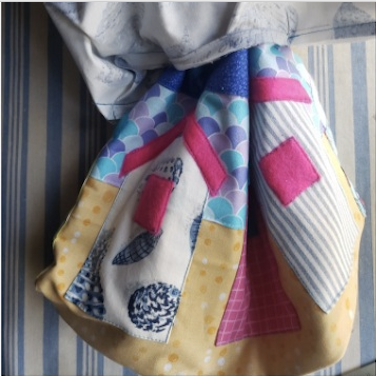 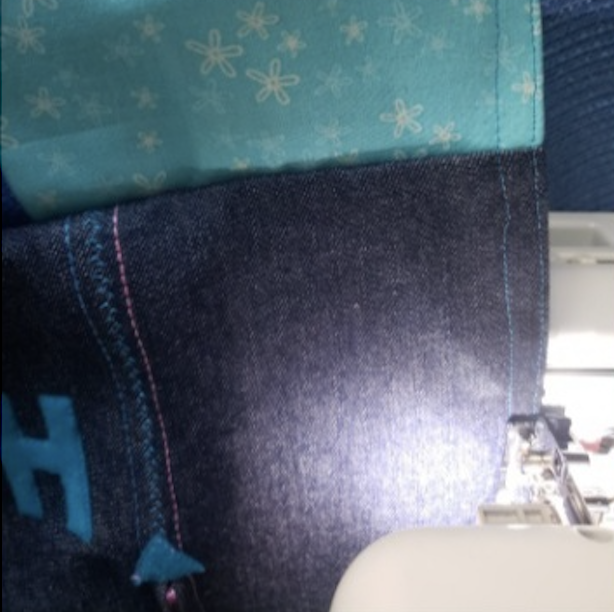 Class 8 - Straps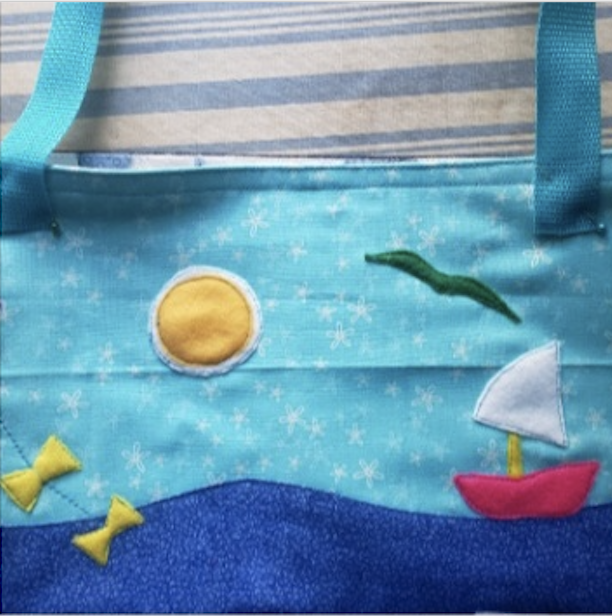 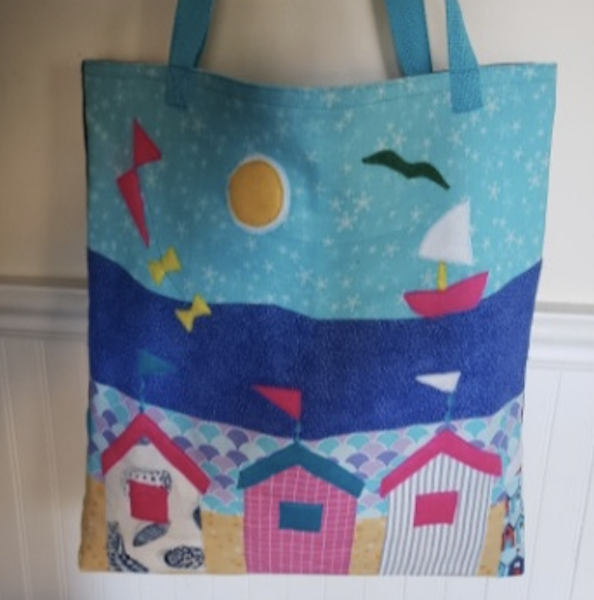 Pin and stitch straps in place.The Beach Tote Bag is complete, congratulations!